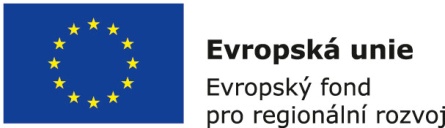 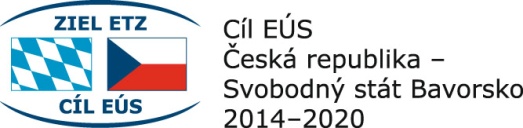 VÝZVA K PODÁNÍ NABÍDKYVČETNĚ ZADÁVACÍ DOKUMENTACE VEŘEJNÁ ZAKÁZKA MALÉ HODNOTY NA STAVEBNÍ PRÁCENázev veřejné zakázky„REPLIKY HISTORICKÝCH STAVEB“_________________________________________________________________________________Zadavatel:Mikroregion Šumava-západModrava 63, 341 92 Modrava IČO:  709 22 152Zastoupený: Ing. Jaroslavem Tachovským – předsedou koordinační radyč.j. 183/2018/Vepočet listů: 15  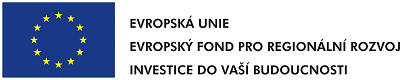 PreambuleTato Výzva k podání nabídky a Zadávací dokumentace (dále jen „ZD“) je vypracována jako podklad pro podání nabídek na veřejnou zakázku malé hodnoty zadávaná v souladu s metodickými pokyny pro oblast zadávání veřejných zakázek pro programové období 2014 – 2020.Veřejná zakázka malé hodnoty nepodléhá režimu zákona č. 134/2016 Sb., o zadávání veřejných zakázek, ve znění pozdějších předpisů (dále jen „ZZVZ“). Je-li v této ZD uveden odkaz na některá ustanovení zákona, jedná se pouze o orientační použití uvedených ustanovení, a to i pokud se udávají jednotlivá paragrafová označení dle zákona.Obsah zadávací dokumentaceIDENTIFIKAČNÍ ÚDAJE ZADAVATELE, SMLUVNÍ ZASTOUPENÍ ZADAVATELEPODROBNÝ POPIS PŘEDMĚTU PLNĚNÍ VEŘEJNÉ ZAKÁZKY	PŘEDPOKLÁDANÁ HODNOTA VEŘEJNÉ ZAKÁZKY	DOBA A MÍSTO PLNĚNÍ VEŘEJNÉ ZAKÁZKY	POŽADAVKY NA PROKÁZÁNÍ KVALIFIKACE DODAVATELŮ 	DALŠÍ POŽADAVKY ZADAVATELE 		PLATEBNÍ A OBCHODNÍ PODMÍNKY 	POKYNY PRO ZPRACOVÁNÍ A ČLENĚNÍ NABÍDKYJISTOTA	VYSVĚTLENÍ ZADÁVACÍ DOKUMENTACE	DOBA A MÍSTO PRO PODÁNÍ NABÍDEK, OTEVÍRÁNÍ OBÁLEK 	ZADÁVACÍ LHŮTA	HODNOCENÍ NABÍDEK 	DOSTUPNOST ZADÁVACÍ DOKUMENATCE	 	PRÁVA ZADAVATELE 	PŘÍLOHY K ZADÁVACÍ DOKUMENTACI 	 Identifikační údaje zadavatele, smluvní zastoupení zadavateleZadavatel:Smluvní zastoupení zadavatele:Podrobný popis předmětu plnění veřejné zakázkyPředmětem plnění veřejné zakázky na stavební práce je realizace tři zastavení naučných stezek: replika sklářské pece, hutní pece a signální stěny v souladu a v rozsahu dle projektové dokumentace vypracované Architektonickou projektovou kanceláří Mastný, nám. T. G. Masaryka, 301 38, Plzeň.Repliky budou sloužit jako turistické atrakce s edukativní hodnotou vypovídající o minulosti regionu. 2.1 ZASTÁVKA NAUČNÉ STEZKY - HUTNÍ PECReplika bude ukazovat možnou podobu šachtové hutní pece vyskytující se na území Čech. Replika bude realizována z tradičních a původních materiálů kamene a jílu. Objekt bude stát na mělkém kamenném základu.Pec bude chráněna proti povětrnostním vlivům dřevěným přístřeškem. Pec bude mít průměr cca 1600mm. Ve stejném duchu je v blízkosti navržen přístřešek pro umístění laviček a stolu pro návštěvníky. Lavičky a stolky dodá investor, nejsou součástí dodávky dodavatele. Přístřešky mají půdorysnou velikost cca 3300/2800mm. Výška přístřešků je cca 3000mm. Svislé konstrukce přístřešků budou o průřezu min. 150 mm, krytina z dřevěných prken, veškeré dřevěné prvky budou opatřené impregnačním nátěrem.2.2 ZASTÁVKA NAUČNÉ STEZKY – SIGNÁLNÍ STĚNA Replika ukazuje podobu signální stěny v podobě, v jaké byly použity ve druhé polovině 20. Století podél tehdejších západních československých hranic a tvořily tzv. železnou oponu.Signální stěna o délce 25m a šířce cca 3m je navržena z tehdy používaných materiálů - dřeva. Jednu stěnu tvoří dřevěné sloupy s vypnutým ostnatým drátem o výšce 2500mm, druhou stěnu signální dráty a ostnaté dráty o výšce cca 750mm. Mezi oběma ploty bude upravená oranice. 2.3 ZASTÁVKA NAUČNÉ STEZKY - SKLÁŘSKÁ PECReplika ukazuje přibližnou podobu sklářské pece charakteristickou pro území Čech a vychází ze schématu pece Tscheuschnera  a Kima. Replika umožňuje nahlédnout do útrob pece.Replika bude realizována z tradičních a původních materiálů kamene a jílu. Objekt bude stát na mělkém kamenném základu.Pec bude chráněna proti povětrnostním vlivům dřevěným přístřeškem vycházejícím z repliky dobové kresby. Pec má rozměry cca 3800/2300/2500mm. Ve stejném duchu jako přístřešek nad pecí je v blízkosti navržen přístřešek pro umístění laviček a stolu pro návštěvníky. Lavičky a stolky dodá investor, nejsou součástí dodávky dodavatele. Přístřešky mají půdorysnou velikost cca 5300/4400mm a cca 3300/2800mm. výška přístřešků je cca 3500mm a 3000mm. Svislé konstrukce přístřešků budou o průřezu min. 150 mm, krytina z dřevěných prken, veškeré dřevěné prvky budou opatřené impregnačním nátěrem.2.4 DOPLŇUJÍCÍ INFORMACE 2.4.1 Předmětné stavební práce nepodléhají stavebnímu povolení.2.4.2 Informační panely s vysvětlujícím textem nejsou předmětem veřejné zakázky.Předpokládaná hodnota veřejné zakázkyPředpokládaná hodnota veřejné zakázky byla stanovena jako předpokládaná výše peněžitého závazku zadavatele vůči dodavateli vyplývající z plnění veřejné zakázky.  Předpokládaná hodnota veřejné zakázky (v Kč bez DPH) činí 749.712,-Doba a místo plnění veřejné zakázkyPředpokládaná doba plněníTermín zahájení plnění veřejné zakázky je podmíněn zadáním zakázky. Zadavatel si vyhrazuje právo změnit předpokládaný termín plnění veřejné zakázky s ohledem na případné prodloužení zadávacího řízení.Předpoklad uzavření smlouvy: 05/2018Předpoklad předání díla zadavateli: max. do 30. 11. 2018Místo plnění veřejné zakázkyÚzemí Mikroregionu Šumava-západ4.2.1. Návrh repliky sklářské pece je umístěný na pozemku v k. ú. Alžbětín p. p.č. 52/14. Pozemek je v majetku města Železná Ruda. Území se nachází na pozemku, který leží severně od silnice Železná ruda – SRN a východní hranice je kopírovaná říčkou Svarožnou.4.2.2. Návrh repliky hutní pece bude umístěný na pozemku v k. ú. Špičák p. p.č. 41/35. Pozemek je v majetku města Železná Ruda. Území se nachází na pozemku, který leží západně od silnice Železná Ruda – Špičák a severní hranicí tvoří komunikace směřující k pohřebišti Barabů.4.2.3. Návrh signalizační stěny bude umístěný na pozemku v k. ú. Debrník u Železné Rudy p.č. 134. Pozemek je v majetku města Železná Ruda. Pozemek leží přímo u železnice na nádraží Alžbětín.Požadavky na prokázání kvalifikace dodavatelů5.1		Podmínky kvalifikaceZpůsobilým pro plnění veřejné zakázky je dodavatel, kterýprokáže základní způsobilost,prokáže profesní způsobilost, prokáže technickou kvalifikaci.  5.1.1	Základní způsobilostJako průkaz základní způsobilosti předloží dodavatel své čestné prohlášení osvědčující všechny skutečnosti uvedené v bodech a) až e) Přílohy č. 2 Zadávací dokumentace. Pro účely prokázání splnění základní způsobilosti mohou dodavatelé použít vzor čestného prohlášení, který je uveden v Příloze č. 2 Zadávací dokumentace.5.1.2	Profesní způsobilostK prokázání splnění profesní způsobilosti předloží dodavatel následující doklady:5.1.3	Technická kvalifikace Za účelem prokázání lidských zdrojů, technických zdrojů a odborných schopností a zkušeností nezbytných pro plnění veřejné zakázky v odpovídající kvalitě stanovil zadavatel jako kritérium technické kvalifikace předložení seznamu stavebních prací poskytnutých dodavatelem za posledních 5 let před zahájením zadávacího řízení včetně osvědčení objednatele o řádném poskytnutí a dokončení těchto prací.Dodavatel splňuje tento kvalifikační předpoklad pro splnění veřejné zakázky, o nichž se uchází, pokud za posledních 5 let poskytl minimálně 2 stavební práce.Zadavatel požaduje, aby dodavatel v předložených osvědčeních o řádném poskytnutí a dokončení těchto prací prokázal:1 poskytnutou stavební práci, jejíž součástí byly prováděny práce s kamenem  1 poskytnutou stavební práci, jejíž součástí bylo provedení stavby přístřešku.5.1.4	Prokazování kvalifikace prostřednictvím jiných osobDodavatel může prokázat určitou část technické kvalifikace nebo profesní způsobilosti požadované zadavatelem, s výjimkou kritéria podle § 77 odst. 1 ZZVZ, prostřednictvím jiných osob. Dodavatel je v takovém případě povinen zadavateli předložit:a) 	doklady prokazující splnění profesní způsobilosti podle § 77 odst. 1 ZZVZ jinou osobou, b) 	doklady prokazující splnění chybějící části kvalifikace prostřednictvím jiné osoby, c) 	doklady o splnění základní způsobilosti podle § 74 ZZVZ jinou osobou a d) 	písemný závazek jiné osoby k poskytnutí plnění určeného k plnění veřejné zakázky nebo k poskytnutí věcí nebo práv, s nimiž bude dodavatel oprávněn disponovat v rámci plnění veřejné zakázky, a to alespoň v rozsahu, v jakém jiná osoba prokázala kvalifikaci za dodavatele. Tento požadavek je splněn, pokud obsahem písemného závazku jiné osoby je společná a nerozdílná odpovědnost této osoby za plnění veřejné zakázky společně s dodavatelem. 5.1.5	Pravost a stáří dokladů k prokázání kvalifikaceDoklady prokazující základní způsobilost (čestné prohlášení) a profesní způsobilost podle § 77 odst. 1 (tj. výpis z obchodního rejstříku) musí prokazovat splnění požadovaného kritéria způsobilosti nejpozději v době 3 měsíců přede dnem zahájení zadávacího řízení.  Další požadavky zadavateleVybraný uchazeč předloží k datu podpisu smlouvy detailní návrh postupu prací (harmonogram), ve kterém zohlední funkční celky plnění zakázky, včetně termínů jejich předání. Harmonogram může být před podpisem smlouvy po vzájemném jednání upřesněn do konečné podoby, která bude tvořit přílohu č. 4 smlouvy. Přílohou č. 4 ZD je vzorová podoba smlouvy o dílo (dále jen „smlouva“), která bude sloužit k uzavření smluvního vztahu s vybraným uchazečem. Pokud uchazeč předloží vlastní návrh smlouvy, musí respektovat veškeré podmínky uvedené v této zadávací dokumentaci.7. Platební a obchodní podmínkyPlatební a obchodní podmínky jsou stanoveny v návrhu smlouvy, která je součástí zadávací dokumentace.Nabídková cenaUchazeči stanoví nabídkovou cenu za provedení veřejné zakázky v souladu s podmínkami zadávacího řízení, a to absolutní částkou v CZK.Celková nabídková cena bude stanovena oceněním všech položek stanovených v Položkovém rozpočtu, který tvoří přílohu č. 3 Zadávací dokumentace.  Uchazeči uvedou celkovou nabídkovou cenu v Krycím listu, který tvoří přílohu č. 1 Zadávací dokumentace. Nabídková cena v Kč bez DPH nesmí přesáhnout výši hodnoty veřejné zakázky 749.712,- Kč bez DPH. Pokud nabídková cena překročí předpokládanou hodnotu veřejné zakázky, bude nabídka uchazeče vyřazena z další účasti v zadávacím řízení. Uchazeč zapíše nabídkovou cenu do Krycího listu a do textu návrhu Smlouvy. V případě, že bude v nabídce rozpor mezi hodnotou nabídkové ceny zapsané v Krycím listu a mezi hodnotou nabídkové ceny zapsané v návrhu Smlouvy, bude pro hodnocení nabídek použita nabídková cena zapsaná v textu návrhu Smlouvy.Nabídková cena bude stanovena pro danou dobu plnění jako cena nejvýše přípustná se započtením veškerých nákladů, rizik, zisku a finančních vlivů (např. inflace) po celou dobu realizace zakázky v souladu s podmínkami uvedenými v zadávací dokumentaci.Nabídkové ceny budou zahrnovat veškeré práce, dodávky a činnosti vyplývající ze zadávacích podkladů, a o kterých dodavatel podle svých odborných znalostí vědět měl, že jsou k řádnému a kvalitnímu provedení, dokončení a zprovoznění díla dané povahy zakázky třeba. Podkladem pro zpracování cenové nabídky je tato zadávací dokumentace a dále její veškeré přílohy. Nabídková cena díla bude kalkulována při respektování podmínek uvedených v návrhu vzorové smlouvy o dílo. Splatnost faktury bude 30 dní.8. Pokyny pro zpracování a členění nabídky Pokyny pro zpracování nabídkyNabídky se podávají pouze písemně. Dodavatel může podat pouze jednu nabídku. Dodavatel, který podal nabídku v zadávacím řízení, nesmí být současně osobou, jejímž prostřednictvím jiný dodavatel v tomtéž zadávacím řízení prokazuje kvalifikaci. Krycí list nabídky. Pro sestavení krycího listu dodavatel závazně použije přílohu č. 1 k Zadávací dokumentaci - Krycí list nabídky (vzor). Celá nabídka, včetně dokladů, musí být zpracována výhradně v českém jazyce; není-li některý doklad v českém jazyce, musí být předložen rovněž jeho úřední překlad do českého jazyka. Veškeré doklady, u nichž je vyžadován podpis dodavatele, musejí být podepsány statutárním orgánem dodavatele nebo zmocněnou osobou. Pokud tyto doklady podepisuje jiná osoba, je dodavatel povinen doložit v nabídce originál plné moci či jiného platného pověřovacího dokumentu opravňujícího tuto osobu k podpisu.Požadavky na vypracování dokladů nabídkyZadavatel požaduje, aby nabídka (doklady dodavatele) byla vypracovaná takto:Krycí list nabídky – Příloha č. 1 k Zadávací dokumentaci, podepsaný osobou oprávněnou jednat jménem či za uchazeče;Doklady k prokázání kvalifikačních předpokladů k plnění veřejné zakázky:Uchazeč v nabídce doloží zadavatelem předložený návrh Smlouvy, podepsaný osobou oprávněnou jednat jménem či za uchazeče. Návrh smlouvy musí po obsahové stránce odpovídat zadávacím podmínkám a obsahu nabídky uchazeče. Pokud návrh nebude odpovídat zadávacím podmínkám a ostatním částem nabídky uchazeče, bude tato skutečnost důvodem pro vyřazení nabídky a vyloučení uchazeče. Pokud jedná jménem či za uchazeče zmocněnec na základě plné moci, musí být v nabídce za návrhem smlouvy předložena platná plná moc v originále nebo v úředně ověřené kopii;Oceněný položkový rozpočet, podepsaný osobou oprávněnou jednat jménem či za uchazeče;Návrh harmonogram plnění jednotlivých dílčích celků zakázky; Všechny dokumenty tvořící nabídku musejí být podány v řádně uzavřené obálce (balíku) a zřetelně označené názvem veřejné zakázky. Zadavatel požaduje, aby tato obálka (balík) byla viditelně označena nápisem: „NEOTVÍRAT – Repliky historických staveb – NABÍDKA“.Zadavatel dále požaduje, aby uchazeč na obálce zřetelně uvedl adresu zadavatele a zpětnou adresu uchazeče.9. JistotaZadavatel nepožaduje složení jistoty.10. Vysvětlení zadávací dokumentaceUchazeči mohou požadovat vysvětlení zadávací dokumentace. Žádost o vysvětlení zadávací dokumentace musí být doručena zástupci zadavatele nejpozději 4 dnů před uplynutím lhůty pro podání nabídek.11. Doba a místo pro podání nabídek, otevírání obálek11. 1 Místem pro podání nabídek je sídlo zadavatele:Mikroregion Šumava-západModrava 63, 341 92 Kašperské HoryNabídky je možno podávat každý pracovní den v době od 08:00 do 12:00 hod. nebo doporučeně poštou na shora uvedenou adresu tak, aby doručení bylo uskutečněno nejpozději dne 4. května 2018 do 10:00 hodin. V případě zaslání poštou (kurýrní službou) je rozhodující okamžik doručení nabídky zadavateli, nikoliv datum jejího předání poště (kurýrní službě).11.2 Otevírání obálek s nabídkami se uskuteční dne 4. května 2018 v 11:00 hodin na adrese:Městský úřad Železná RudaKlostermannovo náměstí 295340 04 Železná RudaUchazečům nebudou zasílány pozvánky. Za každého uchazeče se může otevírání obálek zúčastnit jeden oprávněný zástupce. Zástupce uchazeče se prokáže dokladem o podání nabídky, plnou mocí, zaměstnaneckým průkazem či jiným dostačujícím způsobem.       12. Zadávací lhůta12.1. Zadávací lhůtou je lhůta, po kterou jsou uchazeči svými nabídkami vázáni. Zadávací lhůtu stanovil zadavatel zejména s ohledem na druh zadávacího řízení a předmět veřejné zakázky.12.2. Zadavatel stanovil zadávací lhůtu do 30. 6. 2018.13. Hodnocení nabídekHodnotícím kritériem je nejnižší nabídková cena v Kč bez DPH. Pořadí nabídek bude sestaveno podle výše nabídkové ceny tak, že na prvním místě bude nabídka s nejnižší nabídkovou cenou a na dalších místech nabídky s vyšší cenou, na posledním místě pak nabídka s nejvyšší nabídkovou cenou.Nabídky se stejnou nabídkovou cenou budou seřazeny v pořadí stanoveném losem. Losování bude probíhat v souladu se zásadami v § 6 ZZVZ. Účastnit se losování mají právo zájemci, kterých se losování týká. O termínu losování je zadavatel písemně vyrozumí nejméně 5 dnů před losováním.Zadavatel v souladu s ustanovením § 39 odst. 4 ZZVZ provede posouzení splnění podmínek účasti v zadávacím řízení po hodnocení nabídek pouze ve vztahu k nejlépe hodnocené nabídce. 14. Dostupnost zadávací dokumentaceDostupnost zadávací dokumentace bude probíhat v souladu se zásadami v § 6 ZZVZ. Zadavatel odešle výzvu k podání nabídky včetně Zadávací dokumentace čtyřem uchazečům. Zadavatel současně poskytuje ZP neomezeným a dálkovým způsobem, a to prostřednictvím profilu zadavatele: https://www.vhodne-uverejneni.cz/profil/mikroregion-sumava-zapad 15. Práva zadavatele15.1 Zadavatel si vyhrazuje právo zadávací řízení zrušit.15.2 Zadavatel si vyhrazuje právo odmítnout všechny předložené nabídky.15.3 Zadavatel neposkytne uchazečům úhradu nákladů spojených se zpracováním a podáním nabídky.15.4 Zadavatel si vyhrazuje právo ověřit a vyjasnit údaje a skutečnosti uvedené v nabídce před rozhodnutím o výběru nejvhodnější nabídky.16. Přílohy k zadávací dokumentaciPříloha č. 1 - Krycí list nabídkyPříloha č. 2 - Čestné prohlášení uchazeče Příloha č. 3 – Projektová dokumentace + Položkový rozpočet stavebních prací Příloha č. 4 - Obchodní podmínky (návrh smlouvy o dílo) V Modravě dne 12.4.2018 							                  Ing. Jaroslav Tachovský                                                                                            Předseda koordinační rady               					                         Mikroregionu Šumava – západPříloha č. 1 - Krycí list nabídkyV ……………………… dne ……………………. 2018	______________________________________________		___________________________________ Příloha č. 2 - Čestné prohlášení uchazeče                              ČESTNÉ PROHLÁŠENÍ UCHAZEČE                                          ke splnění základní způsobilosti Název společnosti: 	Sídlo: 			IČO: 			právní forma:	Osoba oprávněná jednat jménem uchazeče: Název veřejné zakázky  „repliky historických staveb“Uchazeč čestně prohlašuje, že splňuje základní způsobilost V ……………………… dne ……………………. 2018	______________________________________________		___________________________________Příloha č. 3 – Projektová dokumentace + Položkový rozpočet stavebních prací„repliky historických staveb“Název:Mikroregion Śumava-západIČO:709 22 152Se sídlem:Modrava 63, 341 92 Kašperské HoryOsoba oprávněná jednat jménem zadavatele:Ing. Jaroslav Tachovský, předseda koordinační radyKontaktní osoby:Ing. Jaroslav Tachovskýe-mail: mikroregion@sumavanet.cz tel.: 602 680 178Název:TYPAZ, s.r.o.IČO:62418823Se sídlem:Jeremenkova 763/88, Podolí, 140 00 Praha 4Kontaktní osoby:Ing. František HirschBc. Jaroslav Vebre-mail: typaz@volny.cz tel.: 602 836189, 602 256 987Podmínky/předpokladyZpůsob prokázáníVýpis z obchodního rejstříku, pokud je v něm zapsán, či výpis z jiné obdobné evidence, pokud je v ní zapsán.Prostá kopie dokladuDoklad o oprávnění k podnikání v rozsahuodpovídajícímu předmětu veřejné zakázky.(Provádění staveb, jejich změn a odstraňování)Prostá kopie dokladuKRYCÍ LIST NABÍDKYKRYCÍ LIST NABÍDKY„repliky historických staveb“„repliky historických staveb“Dodavatel (název společnosti nebo jméno fyzické osoby)Sídlo dodavatele (v případě fyzické osoby bydliště a celá adresa včetně PSČ)Kontaktní adresa (v případě, že je jiná než sídlo dodavatele)Právní formaIČO, DIČČíslo telefonu, e-mail, ID datové schránkyOsoba (-y) oprávněná jednat jménem dodavateleStatutární zástupce (-ci)Bankovní spojeníCelková nabídková cena v Kč bez DPHPodmínky/předpokladyZákladní způsobilost dle § 74 odst. 1 písm. a) zákona splňuje dodavatel, který nebyl v zemi svého sídla v posledních 5 letech před zahájením zadávacího řízení pravomocně odsouzen pro trestný čin uvedený v příloze č. 3 ZZVZ nebo obdobný trestný čin podle právního řádu země sídla dodavatele; k zahlazeným odsouzením se nepřihlíží.Základní způsobilost dle § 74 odst. 1 písm. b) zákona splňuje dodavatel, který nemá v České republice nebo v zemi svého sídla v evidenci daní zachycen splatnýdaňový nedoplatek.Základní způsobilost dle § 74 odst. 1 písem. c) zákona splňuje dodavatel, který nemá v České republice nebo v zemi svého sídla splatný nedoplatek na pojistném nebo na penále na veřejné zdravotní pojištění.Základní způsobilost dle § 74 odst. 1 písem. d) zákona splňuje dodavatel, který nemá v České republice nebo v zemi svého sídla splatný nedoplatek na pojistnémnebo na penále na sociální zabezpečení a příspěvku na státní politiku zaměstnanosti.Základní způsobilost dle § 74 odst. 1 písm. e) zákona splňuje dodavatel, který není v likvidaci, proti dodavateli nebylo vydáno rozhodnutí o úpadku,proti dodavateli nebyla nařízena nucená správa podle jiného právního předpisunebo dodavatel není v obdobné situaci podle právního řádu země sídla dodavatele.